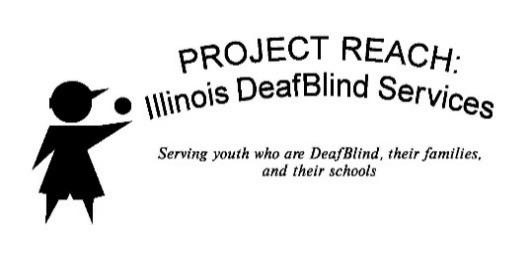 Illinois Intervener Training Program OverviewThe Illinois Intervener Training Program is a free, hybrid (online and in-class coaching) program designed to:Train paraprofessionals already assigned to work with students, age 3-19 years, who are on the Project Reach Child Count, andSupport successful trainees (intervener candidates) through the online portfolio process so that they can obtain the national credential, and then apply for the Illinois Deaf-Blind Intervener approval.The program requires that the intervener candidate’s administration, school colleagues, and student’s family support and consent to the training and the creation of a credentialing portfolio, in writing.  Both the training and the portfolio will require that photographs and video be taken of the focus student and intervener working together.  As appropriate, student consent will also be acquired.In return, Project Reach will not charge for the any of training services.  The training includes:An online course of study:  The study will use the Open Hands, Open Access (OHOA) Deaf-Blind Intervener Learning Modules.  The specific modules selected will vary by candidate/focus student, but must be broad enough to provide overall content on DeafBlindness and expose intervener candidates to the all knowledge and skill expectations contained in the Council for Exceptional Children’s (CEC) standards.  Assignments will create items the intervener candidate may want to use in their future portfolio.Meetings with Project Reach coach:  Project Reach Illinois DeafBlind Services will provide meetings (face to face and distance) with the candidate, as well as coaching and consultation in the intervener candidate’s classroom (a minimum of three observations to document skill acquisition and alignment with CEC standards).Portfolio support from Project Reach:  When training is completed, Project Reach will mentor the intervener candidates and they develop an online portfolio using the National Intervener Certification E-Portfolio System.  Opening a portfolio account currently costs $75.  The portfolio system is open to the candidate for one year, but with mentoring it is anticipated that candidates can complete a portfolio within four to six months because some artifacts have already been collected during training.Support during approval:  After certification is obtained, Project Reach will help intervener candidates complete the Illinois State Board of Education Intervener approval process.  ONCE APPROVED, THEY CAN PROVIDE INTERVENTION AS A RELATED SERVICE IN ILLINOIS.    THE ENTIRE PROCESS CAN TAKE 18 – 24 MONTHS.Please see the sample Training Syllabus below.Project Reach Intervener Candidate Sample Training Program Syllabus.  Flex is allowed for months with holiday/vacation weeks/MONTHONLINECONTENTMEETINGSNICE PORTFOLIOIL APPROVALOTHER1OHOA Welcome and OrientationModule 1: Overview of Deaf-Blindness and Instructional StrategiesIntroductory online meeting:  Discuss the modules, answer overall questionsBASELINE OBSERVATION VISITDiscuss CEC StandardsFile observation report to  consider including in portfolioNAOHOA Module host and coach may not be the same person, but the two people will be in close communication.  DURING ALL MODULES, FILE HOMEWORK PRODUCTS TO CONSIDER INCLUDING IN PORTFOLIO2Module 2:  The Sensory System, The Brain, and LearningModule 3: The Role of Interveners in Educational Settings Coach/Mentor available by phone/web between face-to-face visitsNANA3Module 4:  Building Trusted Relationships and Positive Self-Image NANA4Module 7:  Emergent CommunicationNANA5Fifth Module – Emergent CommunicationMIDPOINT OBSERVATION VISITFile observation report to  consider including in portfolioNA6Module 26: Touch for Connection and CommunicationModule 9: RoutinesNANA7Module 13: CalendarsModule 21: SexualityCoach/Mentor available by phone/web between face-to-face visitsNANA8Module 14: Introduction to Orientation and MobilityNANA9CHOOSE ONE:  Behavior (23) or Social Skills and Peer Relationships (17)Discuss NICE ProcessNA10CHOOSE ONE: Introduction to Sign Language and Braille (22), or Maximizing Vision and Hearing (12)NA11CHOOSE ONE: Self-Determination (16) , or Transition to Adulthood (24)FINAL OBSERVATION VISTFile observation report to  consider including in portfolioNA12Module 18:  Collaborative TeamingOHOA Module catch up, if neededConsider applying for NICE, completing NICE Modules and paperworkNA13Module 20: Values, Ethics, & ProfessionalismOHOA Module catch up, if neededCoach supports portfolio construction, supports photography and videotaping if neededConsider applying for NICE, completing NICE Modules and paperwork OR Begin portfolio constructionNA14May complete Modules or sections of Modules as self-study, if desiredConstruct portfolioNA15NA16NA17May complete Modules or sections of Modules as self-study, if desiredCoach supports portfolio construction, supports photography videotaping if neededConstruct/Submit PortfolioNA18Coach helps with portfolio checklist Submit PortfolioNA19When certification received, apply for approval2021Coach helps with approval applicationOnce approval is received, candidate can be listed as “intervener” on IEP222324